ТЕХНОЛОГИЧЕСКАЯ КАРТА № 13/ ОСП 3краткосрочной образовательной практикихудожественно-эстетической направленностиУмные пальчики: «Ёлочка. Снежинка» (открытка-подарок)для детей 4 -5 летавтор: Шушпанова Елена ВикторовнаМАДОУ 34 ОСП 3воспитатель 1 кв. кат.Тематический план занятийПриложение 1 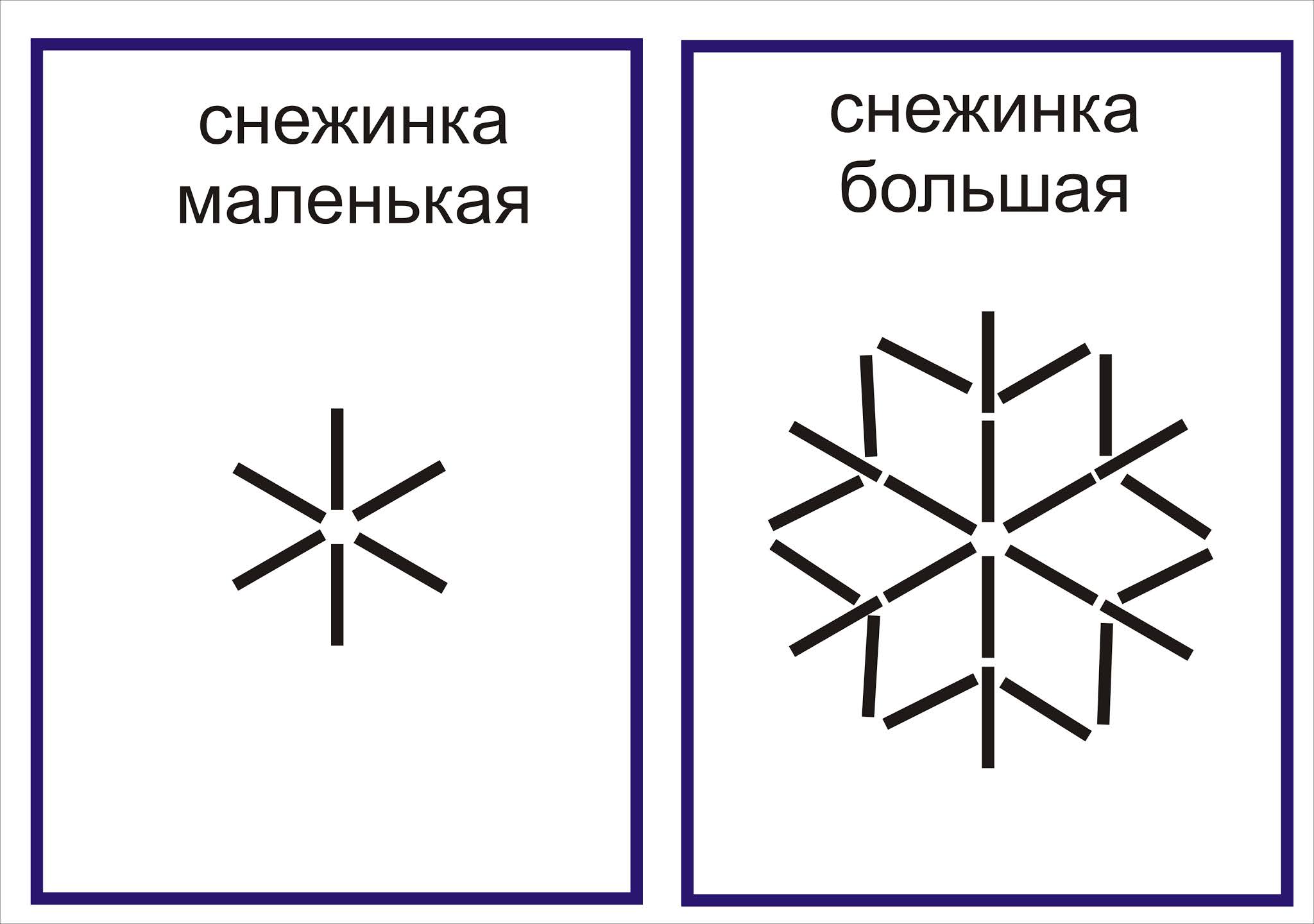 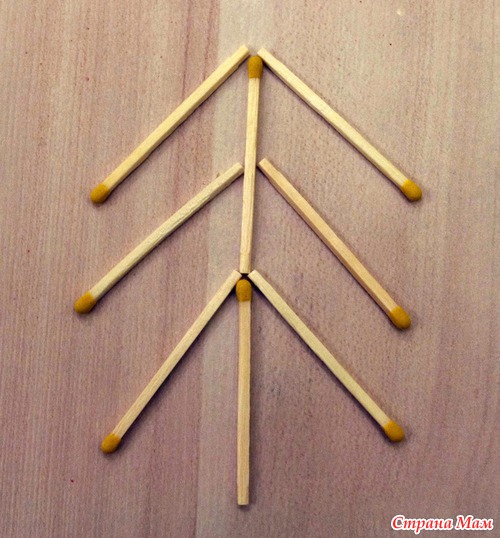 Аннотация для родителей (основная идея доступная для понимания, четко и лаконично формулированная)  Мелкая моторика — способность манипулировать мелкими предметами, передавать объекты из рук в руки, а также выполнять задачи, требующие скоординированной работы глаз и рук. Мелкая моторика связана с нервной системой, зрением, вниманием, памятью и восприятием ребенка. Также ученые доказали, что развитие мелкой моторики и развитие речи очень тесно связаны. В головном мозге человека есть центры, которые отвечают за речь и движения пальцев. Расположены они очень близко. Поэтому, развивая мелкую моторику, мы активируем зоны, отвечающие за становление детской речи и повышающие работоспособность ребенка, его внимание, умственную активность, интеллектуальную и творческую деятельность. Кроме того, мелкая моторика непосредственно влияет на ловкость рук, который сформируется в дальнейшем, на скорость реакции ребенка, на уровень логического мышления, памяти, умения рассуждать, концентрировать внимание и воображение.Цель КОПСоздать  условия для развития мелкой моторики у детей младшего дошкольного возраста посредством конструирования спичками и создание  аппликации в нетрадиционной технике.Количество часов КОП1 занятие, 20 минутМаксимальное количество участников2 человекаПеречень материалов и оборудования для проведения КОПГолубой картон,  спички, вата, клей, карандаши.Предполагаемые результаты (умения/навыки, созданный продукт)Ребёнок знает, как изготовить снежинку, елку. Умеет украшать работу  ватой, развивает фантазию, дополняя образ рисунком.Список литературы, использованной при подготовке КОП https://nsportal.ru/detskiysad/raznoe/2019/06/05/programma-po-razvitiyu-melkoy-motoriki-ruk-u-detey-starshegohttps://mamamozhetvse.ru/stixi-pro-snezhinki-dlya-detej-38-luchshix.htmlЗадачиДеятельность педагогаДеятельность детейПредполагаемый результат Тема: «Ёлочка. Снежинка» (открытка-подарок)Тема: «Ёлочка. Снежинка» (открытка-подарок)Тема: «Ёлочка. Снежинка» (открытка-подарок)Тема: «Ёлочка. Снежинка» (открытка-подарок)- образовательная: Учить создавать образ снежинки и ёлочки из спичек, по предложенной схеме.- развивающая: Развивать умение пользоваться схемами и умением ее читать. Развивать творческое мышление, фантазию.- воспитательная: Воспитыватьусидчивость, внимание, память.Воспитывать умение аккуратно пользоваться клеем.1. Чтение стихотворенияПушистая снежинка К нам в домик залетела, На елочку нарядную Вдруг отдохнуть присела.

2. Давай рассмотрим схемы и посчитаем сколько спичек нам пригодится.3. Предлагаю сделать снежинку и ёлочку, а делать мы их будем из спичек (схема прилагается)1.Слушает стихотворение2.Рассматривает схему, считают сколько надо спичек для изготовления ёлочки и снежинки3. Самостоятельное изготовление по схеме и украшение снегом из ваты. Дополняя образ рисунком с помощью карандашей.1.Рассказал понравилось стихотворение или нет, о чём оно, своё отношение к такому явлению, как «снегопад».2. Изучил схему, приготовил рабочее место.3.Ёлочка и снежинка сделаны, получилась открытка-подарок.